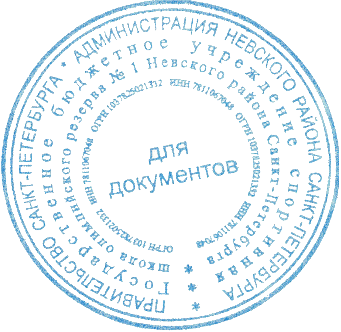 Р Е Г Л А М Е Н ТМежмуниципальные соревнования по легкой атлетике«Невская высота»
Санкт-Петербург, ГБУ СШОР № 1 Невского района							29 января 2023 годаСоревнования проводятся 29.01.2023 года на базе ГБУСШОР № 1 Невского района
Санкт-Петербурга, по адресу: ул. О. Берггольц, д.15, литер А. Проезд до станции метро «Елизаровская».Соревнования проводятся на личное первенство по виду легкой атлетики – прыжок в высоту.К участию в соревнованиях допускаются спортсмены, представляющие учреждения физкультурно-спортивной направленности Санкт-Петербурга и других регионов России: мальчики и девочки 2012 г.р. и младше, юноши и девушки 2010-2011 и 2008-2009 годов рождения, мужчины и женщины (2007 г.р. и старше). Соревнования проводятся в соответствии с правилами вида спорта «легкая атлетика», утвержденными приказом Министерством спорта Российской Федерации от «16» октября 2019 г. № 839 (далее – Правила вида спорта) со всеми изменениями и дополнениями, действующими на момент проведения соревнований, настоящим Регламентом соревнований (далее – Регламент), Положением о городских соревнованиях по легкой атлетике на 2023 года, а также Планом официальных спортивных мероприятий и физкультурных мероприятий Санкт-Петербурга на 2023 год.Соревнования проводятся в соответствии с требованиями Роспотребнадзора по 
Санкт-Петербургу, Стандартами безопасности, разработанными и утвержденными руководителем спорт-объекта, в соответствии с требованиями Роспотребнадзора, а также Постановлением Правительства Санкт-Петербурга от «13» марта 2020 года № 121 (с изменениями, актуальными на момент проведения соревнований).ГЛАВНАЯ СУДЕЙСКАЯ КОЛЛЕГИЯАПЕЛЛЯЦИОННОЕ ЖЮРИРАБОТА СЕКРЕТАРИАТАТехнические заявки на участие в соревнованиях принимаются в электронном виде 
до 18:00 25.01.2023 на электронные адрес: nevsky.highjump@internet.ru.Сканированные копии оригинала заявки с медицинскими допусками необходимо направить в электронном виде до 18:00 27.01.2023 на электронный адрес: nevsky.highjump@internet.ru.Оригинал заявки принимается секретариатом не позднее 1,5 часа до начала соревнований.После формирования стартовых протоколов и опубликования их в сети интернет – перезаявки и дозаявки не принимаются.Стартовые протоколы будут вывешены за 1 час до начала дня соревнований.В соответствие с пунктом 2 правила 5 Правил вида спорта: «Участие в соревнованиях осуществляется только при наличии договора (оригинал) о страховании: несчастных случаев, жизни и здоровья.»Страхование участников соревнований может производится как за счет бюджетных, так и за счет внебюджетных средств, в соответствии с законодательством Российской Федерации и Санкт-Петербурга.Ответственность за наличие страховых полисов возлагается на руководителей участвующих организаций и представителей команд.ПРЕДСТАРТОВАЯ ПОДГОТОВКА УЧАСТНИКОВРазминка участников проводится вне зоны проведения соревнований. Разминка в соревновательной зоне категорически запрещена.Сбор, регистрация, осмотр разрешенных личных вещей участников будет проходить в зоне проведения соревнований. Регистрация участников начинается за 45 минут и заканчивается за 30 минут до начала вида.Участники, не прошедшие (опоздавшие) на регистрацию, к соревнованиям не допускаются.Участники должны иметь аккуратную спортивную форму и аккуратный внешний вид. Допускается один стартовый номера. Стартовый номер должен соответствовать указанному в протоколах.Изменение стартового номера участника во время соревнований недопустимо.ПОРЯДОК ПРОВЕДЕНИЯ СОРЕВНОВАНИЙПри равенстве результатов, для определения победителя соревнований проводится перепрыжка.Во время проведения соревнования, нахождение в соревновательной зоне лиц, невыступающих на данный момент в видах, категорически запрещено.НАЧАЛЬНЫЕ ВЫСОТЫ И ПОРЯДОК ПОДЪЕМА ВЫСОТЗАЯВЛЕНИЯ И ПРОТЕСТЫУстные заявления делаются официальным представителем команды сразу после объявления официального результата, вызвавшего протест.Письменный обоснованный протест, для обсуждения в апелляционном жюри, подается главному судье соревнований или его заместителю на виде не позднее, через 30 минут после официального объявления результата по данному виду и до начала совещания судейской коллегии по итогам дня соревнований.Официальным объявлением результата является копия протокола, вывешенная на доске информации.Заявления и протесты, касающиеся, права спортсмена участвовать в соревнованиях или его принадлежности к той или иной команде подаются непосредственно директору соревнований.ОТКРЫТИЕ СОРЕВНОВАНИЙСоревнования начинаются с торжественного открытия.НАГРАЖДЕНИЕПобедители и призеры соревнований награждаются грамотами и медалями. Победители награждаются памятной статуэткой.МЕДИЦИНСКОЕ ОБСЛУЖИВАНИЕМедицинское обслуживание соревнований обеспечивает привлеченный медицинский персонал. Во время соревнований врач располагается в соревновательной зоне.ПРОГРАММА СОРЕВНОВАНИЙПрограмма соревнований будет скорректирована после окончания приема заявок в зависимости от количества заявленных участников. Изменения времени начала видов программы могут быть, как в сторону более раннего начала вида, так и в сторону более позднего начала вида по сравнению с заявленным временем проекта расписания.Уточненная программа и регламент соревнований будут отправлены в спортивную федерацию легкой атлетики Санкт-Петербурга не позднее 27 января 2023 года и размещены на официальном сайте Федерации.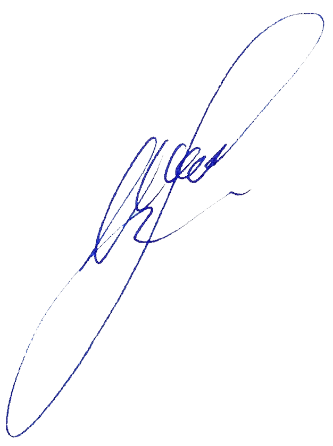 УТВЕРЖДАЮДиректор ГБУ СШОР № 1
Невского района Санкт-Петербурга____________________/ Е.С. Дрозд /Директор соревнованийДРОЗД Егор Сергеевич, б/кат (Санкт-Петербург)Технический делегатАЛЕКСЕЕВ Виктор Георгиевич, ССВк (Санкт-Петербург)Главный судья соревнованийЦВЕТКОВ Михаил Владимирович, ССВк (Санкт-Петербург)Главный секретарь соревнованийЧЕРТИНОВА Ирина Игоревна, ССВк (Санкт-Петербург)Рефери по информацииТехнический делегатАЛЕКСЕЕВ Виктор Георгиевич, ССВк (Санкт-Петербург)Главный судья соревнованийЦВЕТКОВ Михаил Владимирович, ССВк (Санкт-Петербург)Главный секретарь соревнованийЧЕРТИНОВА Ирина Игоревна, ССВк (Санкт-Петербург)Год рожденияНачальная высота, см (юноши)Начальная высота, см (девушки)2012 г.р. и младше95 см95 см2010-2011 г.р.100 см100 см2008-2009 г.р.125 см110 см2007 и старше г.р.160 см140 см